МОУ «Средняя общеобразовательная школа №4»Лужского муниципального района Ленинградской областиКонцепция по воспитательной работеСоставила: Ворслова Алла Михайловна учитель начальных классов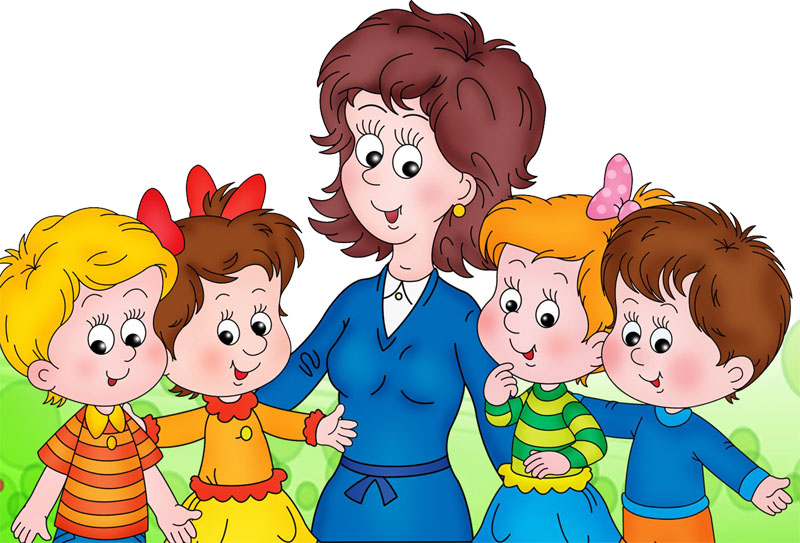 2014-2015 уч. годВведениеШкола призвана посредством воспитания и обучения реализовать заложенные психобиологические задатки, трансформировать их в социально - значимые свойства человеческой личности при самом активном участии ребёнка.          Существующие в воспитании факторы прямого влияния (семья, школа, компания сверстников) и непрямого влияния (планета, государство, система образования, культура) ставят перед педагогом задачи: способствовать развитию организма ребёнка (физическое развитие), индивидуальности (индивидуальное развитие) и личности (развитие личности). Развитие этих качеств начинается с первого шага ребёнка, и непременным условием успешности этого процесса вначале является уверенность воспитателя, родителя, учителя, а затем и ребёнка в том, что всего можно добиться, если проявить настойчивость и упорство. Поэтому важно объединить все усилия семьи и школы для воспитания личности, которая будет соответствовать современным требованиям общества.Воспитание является одним из важнейших компонентов образования в интересах человека, общества, государства.Изучая опыт передовых педагогов, обращаю внимание на то, что многие из них занимались вопросами воспитания коллектива. В.А. Караковский писал, что воспитательная система ориентирована на внутренний мир учащегося и его развитие. Стиль отношений взрослых и детей строится на демократичности, сотрудничестве, общей заинтересованности. Основная форма организации жизнедеятельности школьного коллектива – подготовка и проведение творческих дел, имеющих нравственный смысл для учащихся. Эта работа объединит учащихся в творчески работающий дружный коллектив.Дети не могут жить вне коллектива, им крайне необходимо общение со сверстниками, нужен дружный коллектив. Принимая первый класс, я внимательно знакомлюсь с детьми, присматриваюсь к ним. Одновременно начинаю определять для себя те основные направления, которые помогут мне организовать дружный коллектив. Анализируя современное состояние общественной жизни, считаю организацию дружного коллектива основной целью своей работы. На сегодняшний момент наиболее актуальным в воспитании является:Развитие умения общаться и сотрудничатьРазвитие и совершенствование интеллектуальных уменийРазвитие эмоциональной и волевой сферыФормирование положительной «Я-концепции» (представление ребенка о самом себе)Сохранение здоровья ребенка.Актуальность программыАктуальность программы заключается в том, что в процессе её реализации создаются условия для понимания ребёнком того, что жизнь человека, его ум и здоровье - это превеликая ценность на земле, и, что счастье его самого, родных, близких и окружающих людей в первую очередь зависит от желания постоянно работать над собой, стать образованным, духовно - воспитанным и трудолюбивым. Данная программа адаптирована для каждодневной учебно-воспитательной деятельности, причём все материалы соотнесены с актуальными требованиями общества и школы, с реалиями сегодняшнего дня. Воспитательная система ориентирована на внутренний мир учащегося и его развитие. Стиль отношений взрослых и детей строится на демократичности, сотрудничестве, общей заинтересованности. Основная форма организации жизнедеятельности школьного коллектива – подготовка и проведение творческих дел, имеющих нравственный смысл для учащихся. Эта работа объединит учащихся в творчески работающий дружный коллектив.      Я считаю, что главным средством воспитания является «разумно организованное общество», под которым понимаю содружество детей , классного руководителя, семьи  связанных едиными задачами, деятельностью, образом жизни.Дети не могут жить вне коллектива, им крайне необходимо общение со сверстниками, нужен дружный коллектив. Принимая первый класс, я внимательно знакомлюсь с детьми, присматриваюсь к ним. Одновременно начинаю определять для себя те основные направления, которые помогут мне организовать дружный коллектив. Анализируя современное состояние общественной жизни, считаю организацию дружного коллектива основной целью своей работы. Дружба – отношения между людьми, основанные на взаимном доверии, общности интересов и эмоциональной привязанности. В отличие от деловых, функциональных отношений дружба обычно понимается  как отношение самоценное, бескорыстное, само по себе являющееся нравственной ценностью. Рост устойчивости детских дружеских контактов идут параллельно развитию способности к сопереживанию и пониманию другого человека.Для того чтобы дети  могли стать успешными, необходимо постоянно вести наблюдения за их ростом и развитием. Приступая к работе с классным коллективом, я пытаюсь определить, чем и как я буду заниматься со своими учениками, как буду воспитывать.      На сегодняшний момент, я считаю, наиболее актуальным в воспитании является:Развитие умения общаться и сотрудничатьРазвитие и совершенствование интеллектуальных уменийРазвитие эмоциональной и волевой сферыСохранение здоровья ребенка1.2. Особенности возрастной группы детей.      Чтобы правильно построить взаимоотношения и увидеть свою роль в становлении коллектива, учителю необходимо знать особенности возраста детей.Младший школьный возраст (7 – 11 лет)Младший школьный возраст является одним из самых значимых периодов детского развития. Ребёнок выходит в более широкий, чем прежде, социальный мир – мир школы. Вступая в этот мир, ребёнок приобретает внутреннюю позицию ученика, учебную мотивацию. В данный период возникает потребность и повышенный интерес к разнообразной деятельности. На протяжении этого периода у ребёнка развивается теоретическое мышление; он получает новые знания, умения и навыки, создаёт базу для своего дальнейшего развития. Его успешность является важным критерием оценки ребёнка как личности со стороны взрослых и сверстников. Статус «отличника» и «неуспевающего» отражается на его самоуважении и самовосприятии. Успешность в предлагаемой деятельности, осознание своих способностей и умений качественно выполнять различные задания приводят к становлению чувства компетентности – нового аспекта самосознания. Если этого чувства не формируется, у ребёнка снижается самооценка и возникает чувство неполноценности.  Поэтому в данный период большое значение приобретает разносторонняя, быстро сменяющаяся игровая деятельность. В этом возрасте ребёнку очень важна оценка взрослого или хотя бы какая-то реакция на его действия. Обязательным в этом случае будет похвала и положительная оценка достижений ребёнка. Большое значение имеет и рефлексия деятельности ребёнка.2 АНАЛИТИЧЕСКАЯ ЧАСТЬ2.1. Социально-педагогическая  характеристика  классаОбщие сведения  о  классе.Основной состав 2 А класса  был сформирован   в  2013 году.  Классным руководителем этого класса я являюсь второй  год.В классе 25 учеников: 13 девочек и 12 мальчиков. Возрастной состав:        2 чел. 2007 года рождения , 23 чел.  2006 года рождения Социальная характеристика семей учащихся. В  большинстве семей  взаимоотношения благоприятные: родители заботятся о физическом, психическом и нравственном здоровье ребенка. Большинство дорожат семейными традициями и устоями. Дети воспитываются в атмосфере доброжелательности, взаимопонимания и строгой дисциплины.Состояние здоровьяПо данным медицинского обследования учащихся являются практически здоровыми.Основные нарушения здоровья у учащихся связаны с нарушением осанки, плоскостопием, нарушением зрения, 5 обучающихся (20%) – гиперактивные.  Им очень тяжело овладеть метапредметными  умениями и навыками.Для профилактики и коррекции состояния здоровья учащихся проводятся различные мероприятия в рамках школы и класса:- проводим физкультминутки во время уроков- музыкальные перемены- проводим  уроки здоровья- внеклассные мероприятия, праздники- внеклассные спортивные праздники «Веселые старты»- организуем различные мероприятия с пропагандой здорового образа жизни- в школе проводится обязательный медицинский осмотр врачей –специалистов- проводятся (по необходимости) консультации психолога для родителей - проводим  классные мероприятия на природе ( последний день учебного года)3. Характеристика учебной деятельности класса.В классе обучающиеся  не  аттестовались за четверть, но можно предположить, что в классе наметилось 3 отличника (12%), хорошистов - 12 чел.  (48%).  Качество   - около 60 %.Участие в предметных олимпиадах ( дистанционные)Ребята класса отличаются высоким уровнем работоспособности и познавательной мотивации. Именно этим можно объяснить достаточно высокие учебные достижения учеников. Среди обучающихся много участников предметных олимпиад на школьном уровне и  дистанционных олимпиадах.Эти достижения  результат систематического  труда  - учеников, учителей и родителей. Особенность класса в том, что учащихся с высокими интеллектуальными способностями только 40%, поэтому хорошие результаты даются не так легко. 20% обучающихся  в классе – с низким уровнем развития интеллекта, у этих детей слабо развита память, внимание, логическое мышление.  С этими учениками проводятся дополнительные занятия после уроков, з при организации процесса обучения с этими детьми также продумывают систему заданий на уроках, используется разноуровневое обучение, дополнительные занятия с логопедом. В ходе постоянной кропотливой работы  учителя Отзывы родителей и учащихся показывают, что ребята стремятся к успеху, они стараются приобрести новые знания и применять их в различных ситуацияМатериалы психологических и социологических исследований1. Уровень воспитанности учащихся классаГлавный критерий воспитанности школьников – это их дела, поступки, мотивы, которыми они руководствуются. Наглядное состояние воспитанности можно представить в виде «Карты воспитанности» Оценка уровня воспитанности мною проводится с 1  класса по методикам  Н.П.Капустина  и  М.И.Шиловой.На основе анализа уровня воспитанности за два  года можно сказать, что наша система воспитания продуктивна, уровень воспитанности повышается 2    Психологический климат в классе.Активное развитие личности, формирование базисных качеств происходит в школьные годы и во многом зависит от той социальной атмосферы, членом которой является ребенок. Особое значение в этом смысле (становления личности) представляет младший школьный возраст, что обуславливает актуальность разработки проблемы формирования психологического климата в начальных классах. Становление личности ребенка  происходит в общении с окружающими людьми. Школа - это то место, где ребенок находит новых друзей, занимается интересным делом с учетом своих потребностей и возможностей, учится общаться, выстраивать отношения со сверстниками и взрослыми. Именно в детских коллективах приобретается тот жизненный опыт, который формирует личность и в дальнейшем определяет сложную систему ее отношений к жизни и людям. Поэтому педагогам необходимо осознавать, что создание благоприятного психологического климата в коллективе помогает ребенку чувствовать себя спокойно, уверенно и комфортно на занятиях; помогает раскрыть свои личностные качества; адаптироваться в сложных жизненных ситуациях. Преобладающими эмоциями, испытываемыми ребенком при благоприятном психологическом климате, являются:  доброжелательностьзащищенность мобильность креативностьоптимизм  инициативность работоспособность свобода своего Я.Методика ориентирована на определение психологического климата по трем критериям - эмоциональному, моральному и деловому.Критерии оценкиа) X > 4,5 балла, показатель психологического климата высокий, оценка 3 балла.б) 3,5 < Х < 4,5- показатель психологического климата средний, оценка 2 балла.в) В остальных случаях показатель психологического климата низкий, оценка 1 балл.  Ребята уважают друг друга, стараются помочь, поддержать. Оценка психологического климата со стороны учеников, учителей и родителей высокая, но не 100% по всем показателям. Необходимо стараться создать такие условия, чтобы удовлетворить потребности в комфортном состоянии каждого без исключения ученика.Для этого мы проводим психологические тренинги с помощью службы психолого-педагогического сопровождения, беседуем с родителями, ведем индивидуальную работу с обучающимися.Социальный климат в классеСледует отметить, что социальный климат в классе достаточно благополучный: в основном семьи полные, родители имеют среднее и высшее образование и работают в сфере услуг и предпринимательства.Родители заинтересованы в получении хорошего образования для своих детей, активно участвуют в жизнедеятельности класса.Цель работы педагога с родителями состоит в том, чтобы, вооружив их психолого-педагогическими знаниями, привлечь их к организации жизни и деятельности класса.Для этого мною, как классным руководителем, используются разнообразные формы работы с родителямиВзаимодействие классного руководителя с родителямиКалейдоскоп родительских собранийУчастие во внеурочной деятельности.В нашем классе каждый старается развиваться по своей траектории, в соответствие со своими интересами и потребностями. 100% детей занимаются в различных секциях, студиях не только школьных, но и дополнительного образования. 16 человек занимаются в школьной танцевальной студии «Вдохновение», 18 человек занимаются в школьной театральной студии и хоровой студии «Веселые нотки», 6 человек занимаются в школьных спортивных секциях. Весь класс посещает дополнительные занятия по математике «Математика и конструирование», 22 человека посещают дополнительные занятия по английскому языку, которые проводятся в школе, 12 ребят посещают информационный кружок   «Умняшки» ( от Томского университета).23 ученика (92%) посещают различные учреждения дополнительного образования: 5  чел. занимаются в УДО «Компьютерный центр», 4 человека занимаются в школе искусств. 12 человек занимаются в спортивных секциях (борьба), 2 девочки занимаются художественной гимнастикой, 2 человека – в художественной школе.  Развитие самоуправления в классеИсходя из личностно- ориентированной концепции воспитательной работы школы, важнейшим средством развития коллектива является  самоуправление. Начиная со 2 -го класса, ученики под руководством учителя создают свою систему самоуправления, которая будет совершенствоваться с каждым годом. В настоящее время начала действовать  система классного самоуправления 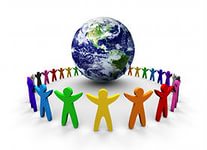 Учебный сектор  - отвечает за самоподготовку учащихся, контролирует выполнение домашнего задания. Принимает участие в подготовке тематических вечеров, предметных недель, конкурсов, викторин. Сектор Экологии -  отвечает за санитарно-гигиеническое состояние  учебников и  кабинета (чистота, проветривание, за выпуск листовок о здоровом образе жизни), разрабатывает мероприятия по уборке и озеленению класса, контролирует озеленение класса. СИнформационный сектор - контролирует выпуск учащимися класса газет и плакатов к знаменательным датам и праздникам, выпуск предметных газет, отражает итоги жизнедеятельности учащихся, осуществляет контроль за содержанием и периодичностью смены информации на классных стендах.Спортивный сектор - формирует команду для участия в школьных соревнованиях, проведении «Дня Здоровья», организует спортивные мероприятия в классе. Сектор культуры и досуга помогает в организации и проведении внеклассных мероприятий ( тематических игр, конкурсов и т.д.)Ребята с помощью учителя планируют работу класса, организовывают мероприятия по интересам, помогают друг другу в учебе и творчестве, получая при этом социальный опыт, приобретают самостоятельность и ответственность. Трудовой сектор принимает активное участие в организации трудового воспитания, проведении трудовых десантов, субботников.Достижение цели подтверждает мнение ребят об эффективности классного самоуправления по результатам анкетирования.Теоретическая частьПедагогическое осмысление социального заказаОсновные проблемы в области воспитания связаны с экономическим реформированием общества. Происходит дезорганизация жизни семей, разрушаются сложившиеся традиции, сказывается высокая занятость родителей. Все это делает очевидной необходимостью повышения статуса  воспитательной деятельности.  Самой трудной и самой значимой деятельностью учителя я считаю воспитательную деятельность. Воспитание  личности происходит непрерывно: и на уроке, и на перемене, и вне урока, и дома. Цели и задачи, которые ставит перед собой учитель в плане воспитания учеников, нескончаемы. Младший школьный возраст – это начало осознанного восприятия мира, когда закладываются критерии добра и зла, порядочности и лживости, смелости и трусости. Поэтому этот возраст является одним из основных этапов воспитания.Воспитание – целенаправленная деятельность, осуществляемая в системе образования, ориентированная на создание условий, для развития и духовных ориентаций обучающихся на основе общечеловеческих ценностей, нравственном и гражданском становлении.Коллектив – социальная общность людей, объединенных на основе общественно значимых целей, общих ценностных ориентаций, совместной деятельности и общения. В педагогических трудах 20-х гг. коллектив понимался преимущественно как цель воспитательных усилий педагогов (Е. А. Аркин, П.П. Блонский, Н.И. Иорданский, Н.К. Крупская, А.П. Пинкевич и др.). Большой вклад в развитие теории детского коллектива внес А.С. Макаренко, сформулировавший многие принципы и методы управления им ( сочетание доверия и требования, перспективных линий, параллельного действия, авансирования личности)  и  разрабатывавший основы методики сплочения коллектива.Коллектив должен быть дружным, тогда воплощаются в жизнь все его дела и начинания. Большую роль в социальном становлении учащихся призваны сыграть отношения, складывающиеся у них со сверстниками. Именно в процессе развития групповых отношений формируются условия, при которых более успешно протекает процесс социализации.  От того какие отношения сложились у учащихся со своими товарищами, с педагогами, зависит раскрытие его потенциалов.Как считал Л.И. Усманский, самое существенное качество группы -  уровень ее социальной зрелости. Тогда эта группа превращается в коллектив.Он выделяет три взаимосвязанных показателя развития группы: интеллектуальная, эмоциональная  волевая коммуникативность. Интеллектуальная  коммуникативность – это процесс межличностного восприятия и установления взаимопонимания. Нахождение общего языка, способность понимать друг друга с «полуслова». Эмоциональная – это межличностные связи эмоционального характера, умение радоваться и сострадать товарищу. Волевая – это способность коллектива противостоять трудностям, стрессам, экстремальным условиям.Основные концептуальные идеи и принципыОбъект исследования – воспитательный процесс классного коллектива 1-4 класса МОУ «СОШ №4» г.Луги.Предмет исследования - содержание, формы и методы организации воспитательного процесса и результативность его функционирования.Основная цель исследования: Создание комплекса педагогических условий в формировании социально-успешной личности готовой умело ориентироваться в постоянно меняющихся жизненных ситуациях современного общества и адаптироваться к ним.Основные проблемы в области воспитания связаны с экономическим реформированием общества. Происходит дезорганизация жизни семей, разрушаются сложившиеся традиции, сказывается высокая занятость родителей. Все это делает очевидной необходимостью повышения статуса  воспитательной деятельности.  Самой трудной и самой значимой деятельностью учителя я считаю воспитательную деятельность. Воспитание  личности происходит непрерывно: и на уроке, и на перемене, и вне урока, и дома. Цели и задачи, которые я ставлю перед собой,  в плане воспитания учеников, нескончаемы. Младший школьный возраст – это начало осознанного восприятия мира, когда закладываются критерии добра и зла, порядочности и лживости, смелости и трусости. Поэтому этот возраст является одним из основных этапов воспитания.Понятие воспитание (по О. С. Газману)  - развитие ребенка протекает наиболее успешно тогда, когда возникает гармония двух сущностно различных процессов — социализации и индивидуализаци . Первый процесс способствует усвоению ребенком принятых в обществе ценностей, норм и способов поведения и деятельности (формирование в растущем человеке социально-типичного), а второй становлению его индивидуальности.Вся система воспитательной работы должна пробудить у ребенка интерес к самому себе ( кто я? какой я? чего я хочу? что я могу?), интерес к сверстникам ( какие мы? чего мы хотим? что мы можем?).Олег Семенович приходит к выводу, что школы и их педагогические коллективы выполняют лишь социализирующую функцию и крайне слабо обеспечивают процесс индивидуализации. Не случайно он определяет воспитание как специально организованный процесс предъявления социально одобряемых ценностей, нормативных качеств личности и образцов поведения, а обучение — как передачу и усвоение системы знаний о природе, обществе, человеке и способах человеческой деятельности. Он называет воспитание и обучение процессами приобщения человека к общему и должному. А следовательно, в системе образования, по его мнению, не существует процесса, направленного на развитие индивидуальности и субъектности ребенка. Вот таким процессом и должна стать педагогическая поддержка. Под педагогической поддержкой О.С. Газман понимал превентивную и оперативную помощь детям в решении их индивидуальных проблем, связанных с физическим и психическим здоровьем, социальным и экономическим положением, успешным продвижением в обучении, в принятии школьных правил; с эффективной деловой и межличностной коммуникацией; с жизненным, профессиональным, этическим выбором (самоопределением)Раскрывая сущность явления «педагогическая поддержка», разработчики концепции подчеркивают, что семантический и педагогический смысл поддержки заключается в следующем: поддерживать можно лишь то, помогать можно лишь тому, что уже имеется в наличии, но на недостаточном уровне, количестве, качествеЯ избираю в работе с учащимися ориентацию на развитие их индивидуальности, стремлюсь  применять  в своей деятельности личностно-ориентированный подход.Под личностно-ориентированным подходом принято понимать методологическую ориентацию в педагогической деятельности, позволяющую посредством опоры на систему взаимосвязанных понятий, идей и способов действий обеспечивать и поддерживать процессы самопознания, самостроительства и самореализации личности ребенка, развития его неповторимой индивидуальности. Цель и принципы воспитанияО.С. Газман считал, что в воспитании должны быть два вида цели — цель как идеал и реальная цель. Целевую установку на формирование гармоничной, всесторонне развитой личности он рассматривал в качестве идеальной цели. «Без представления об идеале, — по его мнению, — невозможно строить воспитательную работу даже в условиях, далеких от идеальных».А реальную цель воспитания он сформулировал следующим образом: дать каждому школьнику базовое образование и культуру и на их основе предоставить условия для развития тех сторон личности, для которых есть наиболее благоприятные субъективные условия (желание индивида) и объективные возможности семьи, школы, общественности, государственной власти на местах. Будучи приверженцем гуманистических идей, О.С. Газман считал, что воспитательное взаимодействие между педагогом и ребенком следует строить на основе гуманистических принципов. Он советовал воспитателям соблюдать в педагогической деятельности следующие правила:1. Ребенок не может быть средством в достижении педагогических целей. 2. Самореализация педагога — в творческой самореализации ребенка. 3. Всегда принимай ребенка таким, какой он есть, в его постоянном изменении. 4. Все трудности неприятия преодолевай нравственными средствами. 5. Не унижай достоинства своей личности и личности ребенка. 6. Дети — носители грядущей культуры. Соизмеряй свою культуру с культурой растущего поколения. Воспитание — Диалог культур. 7. Не сравнивай никого ни с кем, сравнивать можно результаты действий. 8. Доверяя — не проверяй! 9. Признавай право на ошибку и не суди за нее. 10. Умей признать свою ошибку. 11. Защищая ребенка, учи его защищатьсяНормы поддержки, которые должны быть заложены в профессиональной позиции учителя (воспитателя). К ним относят:  любовь к ребенку, безусловное принятие его как личности,  приверженность к диалоговым формам общения с детьми, признание равноправия ребенка в диалоге и решении собственной проблемы; уважение достоинства и доверие, вера в миссию каждого ребенка, понимание его интересов, ожиданий и устремлений;  ожидание успеха в решении проблемы, готовность оказать содействие и прямую помощь при решении проблемы,  признание права ребенка на свободу поступка, выбора, самовыражения; признание воли ребенка и его права на собственное волеизъявление (право «хочу» и «не хочу»);  поощрение и одобрение самостоятельности, независимости и уверенности в его сильных сторонах, стимулирование самоанализа; признание равноправия ребенка в диалоге и решении собственной проблемы;  умение быть товарищем для ребенка, готовность и способность быть на стороне ребенка (выступая в качестве символического защитника и адвоката), готовность ничего не требовать взамен;  собственный самоанализ, постоянный самоконтроль и способность изменить позицию и оценку/самооценку Методы Диалога  рефлексивные педагогической поддержкидиагностические создания ситуации выбора и успехаКритерии и показатели эффективности воспитательного процессаК  основным критериям результативности воспитательного процесса возможно отнести такие, как:  готовность ребенка к самоопределению, самореализации, самоорганизации и самореабилитации;  развитость индивидуальных способностей ученика;  нравственная направленность личности;  физическое и психическое здоровье школьника;  сформированность базовой культуры учащегося;  защищенность и комфортность ребенка в классной и школьной сообщности.Эти критерии позволяют рассматривать и оценивать эффективность процесса воспитания и как фактора самореализации ребенка, и как важнейшего условия становления индивидуальности школьникаПрограмма воспитания«Планета Дружбы»Воспитывает все: люди, вещи, явления, но прежде всего и дольше всего - люди. Из них на первом месте -родители и педагоги. А. С. Макаренко  Пояснительная записка Программа воспитательной работы «Планета Дружбы» поможет учителю организовать работу в своём классе в течение четырёх лет. С точки зрения психолого-педагогического подхода каждый год обучения в начальной школе является важным звеном в становлении личности младшего школьника. Поэтому каждый последующий год реализации данной программы опирается на результаты предыдущего года воспитания.Учитывая, что ребёнок, придя в начальную школу, испытывает большие психологические трудности, основным воспитательным моментом первого года  обучения становится познание самого себя, в собственном взгляде на окружающих.На   втором году воспитания закладываются нравственные понятия «дружба», «забота о близких», «сострадание» и «милосердие».Третий год воспитания - год становления коллектива, подчинение своих интересов его интересам.Четвёртый год – посвящен формированию самостоятельности, правильной гражданской позиции, демократичности.     На первом году воспитания учителю необходимо обратить внимание на вовлечение ребёнка в школьную деятельность, формирование доверительных отношений между учеником и учителем. Поэтому важно большее внимание уделить общению в малых группах, индивидуальным беседам, посещению на дому. Итогом первого года воспитания должно стать осознания себя как ученика.    Мероприятия, проводимые во второй год воспитания, нацелены на  пресечение детской эгоистичности, созидание положительных черт характера. Большую помощь в этом могут оказать родители. Поэтому учителю надо более ответственно подойти к проведению  родительских собраний Это  родительские собрания «Трудовое воспитание в семье», «Воспитание  сознательной дисциплины», семейный проект  « Моя родословная». Итогом второго года должно стать формирование устойчивых дружеских  отношений.      Итогом третьего года является осознание детьми, что их класс – дружный коллектив. Этому способствуют игры на свежем воздухе, экскурсии, беседы «Я чувствую себя счастливым, когда…»      Четвёртый год воспитания является наиболее ответственным.  Дети должны самостоятельно принимать решения, анализировать свою деятельность, поступки. Наиболее актуальны здесь беседы «Встречают по одёжке, провожают по уму», «Моё хочу и моё надо», диспут «За что уважают в семье и в обществе», «Мои мечты, мои желания», «Что значит быть счастливым в своей стране». Итогом данного года и всей воспитательной программы является овладение детьми системой общечеловеческих ценностей, установление гуманистического типа отношений между людьми. Цели и задачи программыЦель данной программы - состоит в обеспечении целостного подхода к воспитанию и развитию личности ученика, в создании основы для сознательного, обдуманного управления развитием с  учётом возрастных изменений;  создание максимально благоприятных условий для раскрытия способностей каждой отдельной личности.Задачи воспитания:Развивать умение общаться и сотрудничать. Создавать условия для развития творческих и интеллектуальных способностей детей. Создавать условия для поддержания стабильного здоровья обучающихся. Формировать самостоятельность, расширять возможности для развития трудовых, художественно-эстетических умений и навыков. Развивать эмоциональную и волевую сферы.Изучать личностные качества обучающихся.Содействовать формированию классного коллектива и созданию в нём нравственно и эмоционально благоприятной среды для развития.Повышение педагогической и психологической культуру родителей через совместную деятельность.Приоритетные направления развития воспитания школьниковНаправление 1. «Спортивно-оздоровительное» (физическая культура).Направление 2. «Научно-познавательное» (интеллектуальная, нравственная и коммуникативная культура).Направление 3. «Духовно - нравственное» (культура жизненного самоопределения);Направление 4. «Гражданско-патриотическое» (политическая, демократическая и правовая культура)Направление 5 «Семья» (культура семейных отношений).Направление 6. Экологическое направление (экологическая культура);Направление 7. «Трудовое и экономическое » (экономическая культура и культура труда);Направление 8. «Художественно-эстетическое» (художественная культура со всех сторон).Основные принципы  программыЧтобы воспитать личность в дружном коллективе нужно соблюдать основные принципы воспитания:Принцип открытости. Младшие школьники планируют жизнь в классе совместно с классным руководителем, внося свои коррективы в предложения взрослого с учетом своих интересов, потребностей и желаний.Принцип гуманности. Создание доброжелательной атмосферы, способствующей ориентации ребёнка на положительные действия и поступки. Обеспечение гарантий защищённости, создание условий для свободного развития, самореализации.Принцип творчества. Новые  решения традиционных дел, поиск новых вариантов организации познавательной, спортивной, трудовой, предметно – практической деятельности, изменение ролевой позиции при подготовке дел.Деятельностный принцип. Способствует развитию мотивации личности к познанию и творчеству, самореализации и самоопределению.Принцип индивидуальности. Отражение уникальности, неповторимости человека в сочетании, соединении его индивидуальных, личностных и субъективных проявлений.Принцип педагогической поддержки. Помощь каждому ребёнку в личностном самоопределении. Поддержка может быть реализована на основе единства деятельности и гуманных взаимоотношений1.6. Участники программыПрограмма предлагается для учащихся 1—4-х классов общеобразовательной школы и реализуется в ходе УВП. В реализации программы участвуют: учащиеся, родители, педагоги, администрация школы,  психолог. Я надеюсь, что результатом моей работы станет сформированный дружный детский коллектив. Программа реализует:вооружение учащихся знаниями о морали, формирование моральных нормформирование коммуникативных умений и навыков, способности адекватно выбирать формы и способы общения в различных ситуациях.Условия успешности реализации программы:Классный руководитель реализует свои функции в тесном сотрудничестве с другими членами педагогического коллектива и в первую очередь с теми педагогами, которые работают с учениками данного класса. В моем классе работают специалисты:Колосова Наталья Васильевна  (учитель музыки)Москвина Татьяна Михайловна  (учитель физкультуры)Гафурова  Алла  Умаровна  (руководитель танцевальной студии  «Вдохновение»)Кожанова Наталья  Алексеевна (психолог)Петрова Любовь Викторовна (заведующая детской библиотекой №2)Родительский комитет класса.Взаимодействуя с этими педагогами и родителями  я выполняю роль организатора и координатора педагогической и воспитательной работы с отдельными учащимися и коллективом. Совместно с учителем музыки, руководителем танцевального коллектива  готовимся,  проходят тематические праздники, а учитель физкультуры помогает организовать спортивные мероприятия.Критерии и методики изучения эффективности программы:Система отслеживания результатов включает в себя разнообразные приемы и методики :педагогическое наблюдение, использование методов специальной диагностики;тестирование;микроисследования;беседы.Я разработала программу воспитательной работы «Планета Дружбы» в начальной школе. С точки зрения психолого-педагогического подхода каждый год обучения в начальной школе является важным звеном в становлении личности младшего школьника. Поэтому каждый последующий год реализации данной программы опирается на результаты предыдущего года воспитания.Программа реализуется в четыре этапа:1 класс «Познай себя – это интересно!»- на первом этапе, где дошкольник уже школьник,- ведущая деятельность- учёба. Происходит узнавание себя в ней, в собственном взгляде на окружающих.2 класс «Сотвори себя – это необходимо!» - на втором этапе - главное не ты мне, а я тебе. Результат совместной деятельности – забота не только о себе, но и о сверстниках, близких.3 класс «Утверди себя – это возможно!» - на третьем этапе - умение жить  и работать в коллективе, подчинение своих интересов интересам коллектива.4 класс «Прояви себя – это реально!»- на завершающем этапе - от авторитарности управления к демократичности, приём самостоятельных решений, самостоятельный  анализ своей деятельности, поступков.Этап "Познай самого себя – это интересно!"(1 КЛАСС)Цели этапа "Познай себя – это интересно!":создать условия для адаптации обучающихся в новом коллективе;определить общие цели, близкие и дальние перспективы деятельности; сформировать деловые отношения в общей деятельности.Задачи этапа:удовлетворение потребности обучающихся и их родителей в информации: 
– о содержании и формах деятельности в рамках работы обучающихся по программе; 
– требованиях и педагогической позиции учителя;изучение личностных особенностей обучающихся и их родителей.Роль учителя в рамках работы на этапе "Познай себя – это интересно!"Критерии успешного завершения этапа "Познай себя – это интересно!":имеется достаточная первичная информация о каждом ребенке и родителях обучающихся;созданы условия для комфортного пребывания обучающихся в школе;дети и их родители знают, к кому по какому вопросу можно обратиться в школе, классе;в классе сложились традиции:  день именинников, совместные походы с родителями;выявлены лидеры, распределены социальные роли (поручения).Особенность этапа: дети, участвуя в творческой деятельности и жизни класса, следуют примеру взрослого.Этап "Учись дружить – это необходимо!" (2 КЛАСС)Цель этапа "Учись дружить – это необходимо!": обеспечить организационное единство класса.Задачи этапа:сплочение детского коллектива;организация совместной деятельности в детском и родительском коллективах по определению перспектив творческой деятельности;вовлечение каждого учащегося в коллективную творческую деятельность;организация работы актива класса.Роль учителя в рамках работы на этапе "Сотвори себя – это необходимо!"Критерии успешного завершения этапа "Учись дружить – это необходимо!":созданы условия для комфортного пребывания каждого ребенка в школе;учащиеся и родители активно принимают участие в организации внеклассных мероприятий;формирование актива класса;созданы сменные творческие микрогруппы.Особенности этапа: дети, участвуя в творческой деятельности, следуют примеру взрослого, выдвигают собственные идеи.Этап "Утверди себя – это возможно!" (3 КЛАСС)Цель этапа "Утверди себя – это возможно!": формирование эмоционально-волевого и интеллектуального единства класса.Задачи этапа:изучение степени комфортности, самочувствия каждого ученика, динамики межличностных, межгрупповых отношений;обеспечение взаимозависимых результатов деятельности и усилий каждого члена коллектива;обеспечение разнохарактерной деятельности, позволяющей выявить и закрепить лидерство учащихся с позитивными ценностными установками.Роль учителя в рамках работы на этапе "Утверди себя – это возможно!"Критерии успешного завершения этапа "Утверди себя – это возможно!":обучающиеся и родители могут самостоятельно организовать внеклассное мероприятие;полноценно функционирует актив класса;дети самостоятельно распределяют поручения и контролируют их выполнение.Особенность этапа: дети активно участвуют в творческой деятельности.Этап "Прояви себя – это реально!" (4 КЛАСС)Цель этапа "Прояви себя – это реально!": формирование ценностно-ориентированного единства в процессе социально-значимой деятельности. 
Задачи этапа:обучение ребят методам анализа и самоанализа деятельности;создание ситуаций, позволяющих проявить и реализовать возможности учащимся, находящимся в позиции наблюдателя, зрителя;поддержка всевозможных инициатив отдельных учащихся, микрогрупп.Роль учителя в рамках работы на этапе "Прояви себя – это реально!"Критерии успешного завершения этапа "Прояви себя – это реально!":обучающиеся самостоятельно вовлекают членов коллектива в совместную деятельность;повышение уровня социальной активности детей в процессе выполнения социально-значимой деятельности.Особенность этапа: итогом данного этапа является то, что дети могут сами научить других тому, что они знают и умеют.4. МОНИТОРИНГ	Мониторинг результатов осуществляется по направлениям ежегодно, проводится анализ и в случае необходимости коррекция. В конце обучения данная работа позволит проследить динамику формирования знаний, умений, навыков, степень развития отношений к предмету  по направлениям программы. Отслеживание (выявление) уровня интеллектуального развития и тревожности школьников, мотивации, готовности их к обучению и мотивации успешности обучения;Изучение межличностных отношений;Наблюдение и составление карты здорового образа жизни;Изучение стиля семейного воспитания и разработка практических рекомендаций для родителей.Диагностический блок.Эффективность реализации программы отслеживается по результатам диагностических средств 1. Анкеты.2. Тесты.3. Статистический учет4. Анализ успеваемости школьников.5. Диагностический мониторинг.6. Анкетирование и тестовый опрос учащихся и родителей.«Экспертная оценка адаптированности ребенка к школе». Диагностика по методике Чиркова В.И., Соколова О.Л., Сорокина О.В.«Диагностика психических механизмов: памяти, внимания, восприятия, воображения, мышления»«Формирование положительной групповой мотивации» В.А. Розановой.« Психологический климат классного коллектива»  В.С. Ивашкин, В.В. ОнуфриевМетодика А.М. Лутошкина «Какой у нас коллектив?»«Самооценка психических состояний» (по Айзенку)«Оценка агрессивности в отношениях. Тест А. Ассингера«Сформированность основных нравственных качеств личности» Капустин Н.П.«Диагностика уровня воспитанности учащихся» Капустин Н.П.Аспекты изучения и показатели учебно-воспитательной работы 4.Практическая часть Закон РФ «Об образовании», дают учителю видеть перспективы развития образования в стране, определить приоритеты в организации воспитательного процесса. Я считаю, что главным средством воспитания является «разумно организованное общество», под которым понимаю содружество детей и классного руководителя, родителей  связанных едиными задачам Механизм реализации программы воспитания основывается на совершенствовании и активизации  моей работы, классного руководителя, в процессе образования, воспитания и развития, учащихся 1 – 4 классов и, деятельностью, образом жизни.Программу осуществляю:через ведение аналитической и диагностической деятельности (анкетирование, собеседование, тестирование, наблюдение, опросники, социологические исследования); через методическое обеспечение ( посещаю семинары, курсы, учёбы, консультации, педсоветы, мастер-классы); через систему дополнительного образования; через систему КТД и традиционных дел ОУ; в ходе организации образовательного процесса, а также во внеурочное и внешкольное время; в ходе взаимодействия со школьными социологическими службами (социальный педагог, психолог, библиотекарь, организаторы детского досуга); через сотрудничество с детскими общественными организациями города Лугачерез систему взаимодействия, сотрудничества с культурными и образовательными учреждениями. Это музеи, библиотеки, театры; галереи, ЦДТ, ДК. Они расположены в городах Луга, Санкт-Петербург, Новгород, Псков и др.Методы, которые я использую:научно-исследовательский; метод проектов; коммуникативная методика; личностно-ориентированный метод; метод креативного мышления; репродуктивный метод; Формы проведения мероприятийклассный часинтерактивные игрыпсихологические игрывикториныпраздникиконкурсы рисунков, поделок, стихов, сочиненийфотовыставки экскурсииспортивные праздникиконкурсы для всей семьиКВНтеатрализованное представлениеисследовательская деятельностьВоспитательная модель «Планета Дружбы» является средством повышения эффективности учебной и внеучебной деятельности. Исходя из выбранных  приоритетных целей и задач воспитательной системы, были определены основные направления деятельности в  воспитании учащихся . ПРИОРИТЕТНЫЕ НАПРАВЛЕНИЯ ВОСПИТАТЕЛЬНОЙ РАБОТЫНаправление I. Спортивно-оздоровительноеЦель: использование педагогических технологий и методических приемов для демонстрации учащимся значимости физического и психического здоровья человека. Воспитание понимания важности здоровья для будущего самоутверждения.Задачи работы :- Формировать у учащихся культуру сохранения и совершенствования собственного здоровья.- Знакомить учащихся с опытом и традициями предыдущих поколений по сохранению физического и психического здоровья.Основные моменты деятельности классного руководителя в направлении «Здоровье»:1. Сотрудничество с медицинским персоналом школы, поликлиникой с целью изучения состояния физического здоровья учащихся класса.2. Сотрудничество с родителями учащихся и учителями в рамках обозначенной проблемы.3. Сотрудничество с психологической службой школы с целью формирования у учащихся умений саморегуляции и самовоспитания.4. Организация и проведение внутриклассных мероприятий, формирующих правильное отношение учащихся к занятиям физкультурой и спортом.5. Формирование собственной Я-позиции учащихся к проблеме сохранения и защиты собственного здоровья.Приоритетные понятия «Здоровье» в работе с классным коллективом:- психическое и физическое здоровье,- традиции и обычаи нации и семьи по сохранению здоровья,- культура сохранения собственного здоровья,- ответственность за здоровье других людей,- гармония души и тела, режим дня и здоровье,- воля и её значение в сохранении здоровья,- самовоспитание и саморегуляция и здоровье.Формы работы с классным коллективом в направлении «Здоровье»:-спортивные конкурсы, соревнования внутри класса и между классами школы;- встречи со старшеклассниками, активно занимающимися спортом, победителями спортивных соревнований, спортсменами;-  дни здоровья;- спортивные викторины, тематические классные часы по спортивной тематике, конкурсы газет, посвященных спортивной тематике, устные журналы, конкурсы рисунков;- тематические консультации для родителей;- обсуждения газетных и журнальных публикаций, просмотр специальных видеосюжетов и художественных фильмов по этой проблеме.НаправлениеII. Научно-познавательное Цель: оказание помощи ученикам в развитии в себе способностей мыслить рационально, эффективно проявлять свои интеллектуальные умения в окружающей жизни и при этом действовать целесообразно.Задачи работы:- Определить круг реальных учебных возможностей ученика и зону его ближайшего развития.- Создать условия для продвижения учащихся в интеллектуальном развитии.- Формировать интеллектуальную культуру учащихся, развивать их кругозор и любознательность.Основные моменты деятельности классного руководителя в этом направлении:1. Педагогический анализ результативности учебной деятельности учащихся класса и организации коррекционной работы.2. Интеллектуальное развитие учащихся класса, формирование культуры умственного труда.3. Организация и проведение внеклассных мероприятий, позитивно влияющих на интеллектуальное развитие учащихся.4. Сотрудничество с внешкольными учреждениями для совместной деятельности по развитию интеллектуальных умений.Основные понятия направления - умственное развитие,- способности,- уровни интеллектуального развития,- умственные способности,- фантазии в жизни человека,- способности к творчеству,- культура умственного труда.Формы работы с классным коллективом в направлении «Интеллект»:- внутриклассные конкурсы по развитию внимания, памяти, читательских умений младших школьников;- интеллектуальные игры внутри класса и между классами;- интеллектуальные бои;- спецкурсы для интеллектуального развития- предметные недели- участие в дистанционных олимпиадахНаправление III.«Духовно-нравственное воспитание»Цель: обучение учащихся пониманию смысла человеческого существования, ценности своего существования и ценности существования других людей.Задачи работы:- Формировать у учащихся нравственную культуру миропонимания.- Формировать у учащихся осознания значимости нравственного опыта прошлого и будущего, и своей роли в нем.Основные моменты деятельности классного руководителя в направлении «Духовно-нравственное воспитание»:- Развитие у учащихся желания поступать сообразно полученным нравственным знаниям в реальных жизненных ситуациях.- Знакомство учащихся нравственными позициями людей прошлого и их нравственным подвигом во имя человечества.- Формирование у учащихся умения отстаивать свою нравственную позицию в ситуации выбора, формирование морали как осознанной личностью необходимости определённого поведения, основанного на принятых в обществе представлениях о добре и зле, должном и недопустимом.- Развитие совести как нравственного самосознания личности, способности формулировать собственные нравственные обязательства, осуществлять нравственный самоконтроль, требовать от себя выполнения моральных норм, давать нравственную самооценку своим и чужим поступкам.- Принятие личностью базовых национальных ценностей, национальных духовных традиций.- Готовность и способность выражать и отстаивать свою общественную позицию, критически оценивать собственные намерения, мысли и поступки.- Способность к самостоятельным поступкам и действиям, совершаемым на основе морального выбора, принятию ответственности за их результаты, целеустремлённость и настойчивость в достижении результата.- Трудолюбие, бережливость, жизненный оптимизм, способность к преодолению трудностей.- Укрепление веры в Россию, чувства личной ответственности за Отечество перед прошлыми, настоящими и будущими поколениями.Основные понятия направления «Духовно-нравственное воспитание»:- нравственный выбор,- нравственная позиция,- нравственное поведение,- нравственные ценности,- жизненные ценности,- самоактуализация и самореализация.Формы работы с классным коллективом в направлении «Духовно-нравственное воспитание»:- Тематические классные часы по нравственной тематике.- Дискуссии по нравственной тематике.- Читательские конференции.- Организация циклов бесед «Уроки нравственности».- Праздники, сюрпризы, конкурсы.- Экскурсии, поездки, походы по боевым местам.- Изучение нравственного наследия своей страны.- Знакомство с историями жизни людей, оставивших след в нравственной истории страны и мира.Направление IV. Художественно-эстетическоеЦель: создание условий для проявления учащимися класса инициативы и самостоятельности, ответственности, искренности и открытости в реальных жизненных ситуациях, развитие интереса к внеклассной деятельности.Задачи работы:1. Создание условий для равного проявления учащимися класса своих индивидуальных способностей во внеурочной деятельности.2.Использование активных и нестандартных форм внеклассной деятельности учащихся, отвечающих их интересам и возможностям.3. Развитие способностей адекватно оценивать свои и чужие достижения, радоваться своим успехам и огорчаться за чужие неудачи.4. Использование досуговой деятельности как средство развития эстетических умений учащихся и  становление этических понятий.Основные моменты деятельности классного руководителя в направлении - Изучение потребностей, интересов и желания ребят в организации и проведении досуговых мероприятий.- Просвещение и консультация в выборе кружков, клубов, секций.- Представление учащимся права выбора формы участия в досуговой деятельности.- Изучение отношения учащихся класса к участию в досуговой деятельности и результативности участия в различных внеклассных мероприятиях.- Предоставление родителям учащихся класса необходимой информации об участии учеников в жизни классного коллектива, демонстрация достижений учащихся.- Стимулирование инициативы и активности учащихся в жизни классного коллектива и жизни школы.Формы работы классного руководителя с классным коллективом в направлении:- празднование памятных дат в жизни учащихся;- празднование памятных дат календаря;- посещение театров, музеев, выставок,- театрализованные представления;- фестивали, презентации;- литературные балы, конкурсы талантов;Направление V.«Гражданско-патриотическое» Цель: формирование у учащихся соответствующих знаний о праве, правовых нормах как регуляторов поведения человека в обществе и отношений между личностью и государством, требующих самостоятельного осознанного поведения выбора поведения и ответственности за него.Задачи работы: 1. Обучение решению задач, связанных с нормами права и проблемами морального саморазвития.2. Формирование у учащихся правовой культуры, свободного и ответственного самоопределения в сфере правовых отношений с обществом.3. Формирование гуманистического мировоззрения, способного к осознанию своих прав и прав других людей, способности к саморазвитию.Основные моменты деятельности классного руководителя в направлении:- Знакомство с законами и правовыми нормами государства и формирование ответственного отношения учащихся к законам и правовым нормам.- Сотрудничество с правовыми организациями в целях правового просвещения учащихся.- Организация и проведение внеклассных мероприятий, направленных на формирование умений и навыков правового поведения.- Формирование умений руководствоваться мотивами долга, совести, справедливости в ситуациях нравственно-правового выбора.Основные понятия направления:- право, закон,- права и обязанности,- ответственность, - долг,- честь,- достоинство,- личность,- правовые нормы,- совесть,- справедливость.Формы работы классного руководителя в направлении:- Тематические классные часы.- Встречи с ветеранами ВОВ- Встречи с представителями правовых структур.- Конкурсы, викторины .- Праздники, литературные часы Направление VI«Семья»Цель: максимальное сближение интересов родителей и педагогов по формированию развитой личности.Задачи работы:1. Организация и совместное проведение досуга детей и родителей.2. Организация психолого-педагогического просвещения родителей через систему родительских собраний, тематических и индивидуальных консультаций, бесед.3. Создание условий для благоприятного взаимодействия всех участников учебно-воспитательного процесса – педагогов, детей и родителей.4. Обучение родителей умению быть родителем, владеть приемами воспитания и взаимодействия с детьми.Основные моменты деятельности классного руководителя:- Изучение семей учащихся, ситуации развития ребенка в семье, нравственных ценностей и традиций семей, влияющих на нравственные и личностные развития ребенка.- Сотрудничество с психологической службой школы, организующей консультативную индивидуальную и групповую работу с родителями и детьми.- Сотрудничество с общественными и правовыми организациями в целях сохранения психического и физического здоровья и благополучия ребенка.- Поощрения родителей, участвующих в жизни класса и школы.Основные понятия направления «Семья»:- семья,- уклад жизни и традиции семей,- родительский дом,- родословная,- семейные корни,- авторитет отца и матери,- духовное общение в семье,- братья и сестры в семье и их взаимоотношения,- младшие и старшие дети,- традиции отношения к старшим в семье,- положение ребенка в семье.Формы деятельности классного руководителя в направлении «Семья»:- Тематические классные часы.- Праздники семьи, спортивные состязания с участием мам, пап, бабушек и дедушек.- Праздники, посвященные красным датам календаря (8 Марта, 23 февраля, День Победы) и красным датам школы (1 Сентября, День Учителя, День рождения школы).- Экскурсии, викторины.- Дни творчества, дни открытых дверей.- Тренинги родительского взаимодействия, индивидуальные и групповые консультации для детей и родителей, тематические беседы с детьми и родителями.- Читательские конференции по проблемам семьи.Направление VII. «Труд» (трудовое воспитание)Цель: Формировать психологическую установку и понимание необходимости трудовой деятельности как способа самореализации человека.Задачи работы:1. Воспитывать чувство ответственности за порученное дело на правах хозяина своего класса, школы.2. Расширять знания об окружающей жизни, ее практической, трудовой стороне.3. Развивать чувство уважительного отношения к труду своему и других людей.4. Формировать психологическую установку и понимание необходимости трудовой деятельности как способа самореализации человека.5. Вооружать учащихся основными трудовыми умениями и навыками по самообслуживанию.6. Вырабатывать привычку осуществлять заботу об окружающих людях.Формы деятельности классного руководителя в направлении «Труд»:- уроки,- акция «Мы – хозяева школы»- субботники,- трудовой десант,- дежурства,	- акция «Книжкина больница».Направление VIII. «Экология» (экологическое воспитание)Цель:Привитие любви к природе.Задачи работы:1. Формировать заботливое отношение к природе во всех ее проявлениях: к человеку, к растениям, к животным, к земле и воде, к родному краю, к миру вокруг.2. Прививать любовь к природе.3. Формировать активную позицию защитника окружающей среды.4. Развивать эмоционально-чувственное восприятие детей.5. Изучать природу родного края, ее красоту и особенности.Формы деятельности классного руководителя в направлении «Экология»:- уроки,- занятия в школьном и краеведческом музеях,- туристические походы на природу,- познавательные конкурсы и викторины,- театрализованные представления.Участие учащихся  во внеурочной деятельности СПИСОК ИСПОЛЬЗОВАННОЙ ЛИТЕРАТУРЫАверьянова И.В., Лапшина Н.Н. Праздники знаний.- Волгоград: Учитель, 2008.Венгер А.Л., Цукерман Г.А. Психологическое обследование младших школьников. - М.: Владос - Пресс, 2001.Дереклеева Н.И. Научно- исследовательская деятельность классного руководителя в школе. - М.: Вербум-М, 2000.Дереклеева Н.И. Справочник классного руководителя: 1-4 - М.: ВАКО, 2007.Максимова Т.Н. Классные часы. -  М.: ВАКО, 2010Решетникова П.Е. Организация педагогической практики в начальных классах. - М.: ГИЦ Владос, 2002.Фалькович Т.А., Толстоухова Н.С., Обухова Л.А. Нетрадиционные формы работы с родителями - М.: 5 за знания, 2005.Фопель К.  Как научить детей сотрудничать (психологические игры и упражнения).- м.,2000Яровая Л.Н., Барылкина Л.П., Цыбина Т.И. Внеклассные мероприятия. 1 класс. - М.: ВАКО, 2005.Яровая Л.Н., Жиренко О.Е., Барылкина Л.П., Обухова Л.А. Внеклассные мероприятия.2 класс. - М.: ВАКО, 2005. Яценко И.Ф. Родительские собрания. – М.: ВАКО, 2009Состав семьиКол-во учащихсяПроцентный составПолная1560Неполная 936В т.ч одна мать416Опекаемые14Материальное положениеМатериальное положениеМатериальное положениеВысокий уровень дохода416Средний уровень дохода1768Низкий уровень дохода416Характеристика Количество учащихсяПроцентное отношениеМотивированные к учебе23100С высоким интеллектуальным уровнем1040Группа риска520ОлимпиадыКоличество участниковПобедителиПризерыШкольный уровень25610Дистанционные олимпиады1746ВопросыСкорее «да»Скорее «нет»Затрудняюсь ответитьЯ всегда иду в школу с радостью84%8%8%В школе у меня обычно хорошее настроение92%4%4%В нашем классе хороший классный руководитель92%0%8%В классе я могу свободно высказать  своё мнение96%0%4%В нашей школе созданы все условия для развития моих способностей100%0%0%На каникулах я скучаю по школе и одноклассникам96%0%4%Основные направленияФормы работы с семьейПсихолого-педагогическое просвещение родителейконференцииПсихолого-педагогическое просвещение родителейродительские собранияПсихолого-педагогическое просвещение родителейдни творчестваПсихолого-педагогическое просвещение родителейоткрытые уроки и внеклассные мероприятияВовлечение родителей в учебно-воспитательный процесспомощь в организации и проведении внеклассных дел и в укреплении материально - технической базы школы и классаВовлечение родителей в учебно-воспитательный процессучастие родителей класса в работе совета школыВовлечение родителей в учебно-воспитательный процессучастие родителей класса в работе родительского комитета Участие в управлении учебно-воспитательным процессомучастие в работе общественного совета содействия семье и школеСрок проведенияТема собранияОтветственные1 класс1 класс1 класссентябрьТрудности адаптации первоклассника к школеучитель, психологноябрь«Режим дня в жизни школьника»учитель, психологянварь«Стили воспитания в семье»учительапрель«Здоровье наших детей. Воспитание гигиенической культуры»учительмайПерелистывая страницы учебного года. Праздник «Прощание с 1 классом!»учитель2 класс2 класс2 классI четверть«Первые отметки ребенка». учительII четвертьУтомляемость ребёнка и как с ней бороться.учительIII четвертьПричины и последствия детской агрессии.учитель, психологIV четвертьПоощрение и наказание детей в семье.учитель, родительский актив3 класс3 класс3 классI четвертьСемейные праздники и их значение для ребёнка.учительII четвертьРоль книги в интеллектуальном развитии ребёнка.учитель, библиотекарь, психологIII четвертьКак преодолеть застенчивость и неуверенность ребёнка.учительIV четвертьРоль семьи в сохранении здоровья ребёнка.врач, учитель4 класс4 класс4 классI четвертьВаш ребёнок взрослеет. Половое воспитание в семье.врач, учительII четвертьЗначение памяти в интеллектуальном развитии школьника.учительIII четвертьКак научить ребёнка жить в мире людей. Уроки этики для детей и родителей.учительIV четвертьШколе мы не говорим: "Прощай!", мы говорим: "До новой встречи!" (праздник)учительРоль учителяХарактеристика деятельности"Источник информации"Ознакомление родителей с Уставом школы.Предъявление единых требований к родителям и детям.Знакомство родителей и детей с работниками школы.Ознакомление родителей и детей с правилами поведения в школе."Хранитель школьных традиций"Вовлечение детей и родителей в традиционный круг школьных мероприятий: День знаний, Посвящение в ученики, поздравление ветеранов в День освобождения Луги,  День Победы,  спортивные праздники, новогодний утренник и др.Создание классных традиций (поздравление именинников и др.)Выявление детских талантов."Аналитик"Анализ выполнения плана воспитательной работы.Определение степени реализации воспитательной программы.Проведение и анализ диагностики."Организатор"Организация учебной, внеурочной и внеклассной деятельности обучающихся и родителей.Роль учителяХарактеристика деятельности"Лучший слушатель"Организация обсуждений, дискуссий.Обучение детей "слушать" и "слышать" друг друга"Штурман"Направление работы актива класса, организация работы творческих групп"Организатор"Организация учебной, внеурочной и внеклассной деятельности детей и родителейРоль учителяХарактеристика деятельности"Старший товарищ"Помощь во включении в различные виды деятельности.Забота об учащихся.Организация различных творческих дел."Корректор"Обеспечение свободного и полного проявления и развития способностей ребенка."Организатор"Создание оптимальных условий для взаимодействия и сотрудничества всех участников воспитательного процесса.Помощь в организации всех видов индивидуальной и коллективной деятельности, вовлечение в разнообразные коммуникативные ситуации.Роль учителяХарактеристика деятельности"Организатор"Организация общественно-значимых мероприятий на уровне школы, района, республики."Сподвижник"Оказание детям помощи в самореализации."Носитель культуры"Помощь в освоении культурных ценностей, на основе которых организован учебно-воспитательный процесс (проведение экскурсий, походов)Аспекты изученияПоказатели121. Создание условий для развития личности воспитанникаУровень подготовки дошкольника к обучению в школеОбразовательный статус родителей и уровень их воспитательной активностиХарактеристика семьи учащегосяУровень адаптации учащихсяСостояние отдельных направлений учебно-воспитательной работы в школеЭффективность учебно-воспитательного мероприятия (урока)Удовлетворенность обучающихся школьной жизньюУдовлетворенность родителей результатами воспитания и обучения своего ребенкаСоздание и ведения портфолио ученика2. Сформированность познавательного и творческого потенциалов личностиКоличество учащихся, занятых в системе дополнительного образованияУровень познавательной мотивации школьниковОбученность и качество знаний воспитанниковРезультативность участия школьников в конкурсах, конференциях, фестивалях научно-исследовательских и реферативных работ учащихсяРезультативность участия школьников в предметных олимпиадахКреативные способности учащихсяРезультативность участия школьников в творческих конкурсах, смотрах и фестиваляхГотовность учащихся к переходу в среднее звено3. Сформированность нравственного и эстетического потенциалов личностиУровень воспитанности учащихсяСоциальная активность учащихсяЛичностный рост обучающихсяСклонность к отклоняющемуся поведениюВнешний вид учащихся. Ведение дневников4. Сформированность физического потенциала личностиКоличество учащихся, занимающихся спортом Результативность участие школьников в спортивных состязаниях и соревнованияхСостояние здоровья учащихсяОхват учащихся горячим питаниемКоличество пропусков уроков по болезни5. Сформированность коммуникативного потенциала личностиУровень общительности воспитанниковУровень развития классного коллективаСтепень конфликтности и степень сплоченности класса1 классКол-во уч- сяСрокиСроки1 классВыступление на  празднике 40 лет Детской районной библиотеки  №29Сентябрь 2013Сентябрь 20131Осенние фантазииКонкурс поделокАппликация из природных материаловКонкурс  стихов  «Осень»Осенний калейдоскоп ( праздник)все1 четвертьсентябрь1 четвертьсентябрь2Поездка в Колгановкувсе1 четверть1 четверть3Участие в концерте ко «Дню Учителя»101 четверть1 четверть4Литературная неделяАппликация  «Моя любимая буква»Конкурс рисунков «Моя любимая сказка»Викторина по сказкамЭкскурсия в детскую библиотеку №2Олимпиада по параллелям всевсевсе71 четвертьоктябрь1 четвертьоктябрь5 Проект «Наши пернатые друзья»Конкурс аппликаций  «Птицы»Викторина «Наши пернатые друзья»Конкурс кормушекФотоотчет о кормушках ( отчет)все12 ноября1 декабряянварь12 ноября1 декабряянварь6Праздник «Посвящение в ученики»25 ,  5 «а»НоябрьНоябрь7Неделя математикиРисунок « Живая цифра»Аппликация из геометрических фигурОлимпиада Игра по станциямВсеВсе10вседекабрьдекабрь8 Конкурс «Новогодняя игрушка»всеДекабрьДекабрь9.«Новогодние веселые старты»вседекабрьдекабрь10Новогодний праздник «  Здравствуй, Новый Год!»1 «а» , 7»а»ДекабрьДекабрь11Новогоднее представление в ДК г. Лугавседекабрьдекабрь12Участие в общешкольном Новогоднем концерте декабрьдекабрь13Фотоотчет о каникулах всеянварьянварь14Конкурс рисунков «Блокада»Совместно с детской районной библиотекой и ЦДЮТ  классный час «Никто не забыт, ничто не забыто»все27 января27 января15Участие в выставке на районной родительской конференции.6 челфевральфевраль16 Памятные места города Луга. (рисунки)Классный час (были приглашены ветераны и поздравлены)Совместно с детской районной библиотекой 25 чел12 февраля12 февраля17Любимый зимний вид спорта и спортсмен(Посвященный олимпиаде в Сочи)20 челфевральфевраль18Неделя русского языкаКонкурс «Лучшая тетрадь»Составить ребусОлимпиада по русскомуКонкурс «Грамматейка»Прощание с Азбукой (праздник)Все1010Всевсефевральфевраль19«Ловкие, сильные, веселые» Спортивный праздник к 23февраля всефевральфевраль20 Праздник « 8 Марта!»всемартмарт21Книжкина неделяВикторина по басням И.А.КрыловаКонкурс рисунковКонкурс «Моё домашнее животное»Спортивные соревнования «Веселые старты»1614Все16мартКаникулымартКаникулы221 –апреля «День  смеха» Счастливый случайвсеапрельапрель23Неделя окружающего мираПроект «Зоопарк»- сообщение о диком животном- делаем зоопарк  «Дикое животное»-Викторина « Зоопарк»-Олимпиада -Счастливый случай «День Земли»Всевсевсевсе10 чел.всеапрельапрель249 Мая – День Победы  Урок Мужества (совместно с детской библиотекой)Конкурс рисунковВсевсеМайМай25Прощание с 1 классом  (праздник)ВсеМайМай26Участие в празднике «Последнего звонка»ВсеМайМай27Участие в дистанционных олимпиадах15 призовых мест15 призовых мест15 призовых мест28Участие в концерте «До свидания, мой  2 (3, 4)класс»1010Май29Участие танцевального коллектива в фестивале «День детей» 1010май30Участие в общешкольном конкурсе   «Сто лучших учеников школы»1 и 2 место1 и 2 местомай2 классКол-во уч-сяКол-во уч-сяСрокиУчастие в празднике «Первый звонок»1010сентябрь2«Ешьте больше витаминов»Конкурс «Осенние фантазии»Конкурс рисунков « Живой овощ»Викторина совместно с Районной детской библиотекой  №2( по сказкам про овощи и фрукты)Презентация о витаминах Конкурс «Вкусняшки»Осенний праздник «Ешьте больше овощей – будите здоровы»- сочинить  четверостишье  об Осени (1 страничка книги).ВсеВсевсе6все20всеВсеВсевсе6все20всесентябрьОктябрьОктябрьОктябрьоктябрь3Участие в концерте «День Учителя»1212октябрь4Открытый урок по музыке для РМО учителей музыки5Спортивные соревнования « Веселые старты»октябрь6Поездка на страусовую фермувсевсеоктябрь7Участие в конкурсе «Минута славы»33ноябрь8Участие в благотворительном концерте33ноябрь9Неделя русского языкаКроссворд «Русовичок»Игра «Что? Где? Когда?Ребусы «Овощи и фрукты»ОлимпиадавсеКоманда14всеКоманда14ноябрь10Участие в концерте «День матери»1212ноябрь11Новый год в других странах  (совместно с Детской библиотекой)всевседекабрь12Конкурс поделок «Дед Мороз и Снегурочка»всевседекабрь13«Новогодняя сказка» Все и 8 аВсе и 8 адекабрьНовогоднее представление в ДК г. Лугавсевседекабрь14Участие в городском  конкурсе «Новогодняя игрушка»22декабрь15Участие в конкурсе «Рождественский ангел»33декабрь16Участие в общешкольном концерте к Новому году88декабрь17 Проект «Моя будущая профессия»всевседекабрь18Подготовка к Классному часу о Блокаде- конкурс рисунков- Конкурс чтецов ( стихи о блокаде)- Беседа о помощи животных во время блокады (совместно с библиотекой)всепо желаниювсевсепо желаниювсеЯнварь19Участие в конкурсе «Самый классный , классный» Праздник «Путешествие в город Дружба»( ромашка( качества друга) чтение рассказов Носова Н.Н, Драгунского В.Ю.)всевсеянварь